ОДО «Спортивный туризм»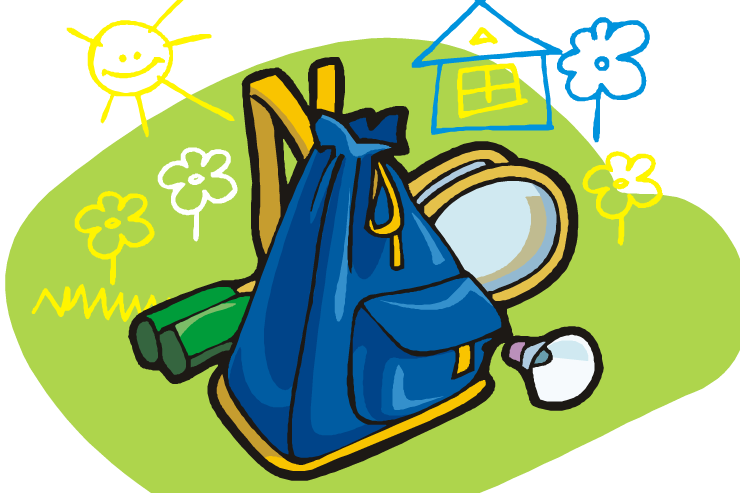 Программа " Спортивный туризм" для детей, которые стремятся освоить мастерство в спортивном туризме. Предлагаемая программа спортивно – оздоровительного направления предназначена для оздоровительной работы с детьми, проявляющими интерес к физической культуре и спорту. Программа " Спортивный туризм" для детей, которые стремятся освоить мастерство в спортивном туризме. Известно, что результаты занятий в объединениях спортивно – оздоровительного профиля зависят не только от физических особенностей детей, но и от их стремления освоить приемы спортивного мастерства, от природных задатков и способностей, от волевых усилий и других индивидуальных особенностей личности. Работа по программе «Спортивный туризм» предполагает проведение игр, спортивных конкурсов и состязаний на местности и в спортивном зале для учащихся 5, 7, 8 классов. Занятия проводятся в каникулярное время. В летний период времени организуются туристические соревнования и слеты.Цель программы: Помощь детям войти в мир физической культуры и спорта, получить первоначальную подготовку в области «Спортивного туризма».Ожидаемые результаты: Школьники получат возможность проявить себя, раскрыться в области физической культуры и спорта; развивать природные физические задатки и способности, освоят различные физические упражнения, подвижные игры, а в дальнейшем смогут применять их в спортивном туризме. В ходе проведения игр, спортивных конкурсов, состязаний, слетов, у детей повышается самооценка; вырабатывается сила духа, взаимовыручка и взаимопомощь; выносливость, формируется твердый характер.